राष्ट्रीय सिद्ध संस्थान / NATIONAL INSTITUTE OF SIDDHA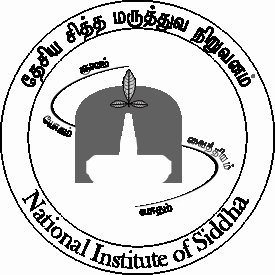 आयुष मंत्रालय / Ministry of AYUSH भारत सरकार - GOVERNMENT OF INDIAताम्बरम सनटोरियम चेन्नई -47 - TAMBARAM SANATORIUM, CHENNAI -47फ़ोन\Tele : 044-22411611 						                      फैक्स\Fax : 22381314ईमेल:nischennaisiddha@yahoo.co.in				               वेब :www.nischennai.orgNIS/3-189/Calibration of Equipments					                     दिनांक/Date: 10.08.2022To,Sir,Sub: 	NIS, Chennai – Calibration for various equipments installed in laboratories –Quotations called for – Reg.National Institute of Siddha (NIS), an autonomous body under the Ministry of AYUSH, Government of India is a premier institution in the Siddha System of Medicine conducting Post Graduate Programmes and Research in varied branches of Siddha. This Institute also provides the best quality treatment and medicines to more than 2000 outpatients and 200 inpatients regularly, through its attached Ayothidoss Pandithar Hospital.The Institute operates various equipments in the laboratories and intends to have them calibrated for standardization and quality compliance in accordance with NABH standards. Details of the equipments are as follows:-Contd on pg 2……-2-	You are requested to quote your lowest rates for undertaking Calibration Services for the above equipments. 	Your quotation in a sealed cover may be sent to National Institute of Siddha latest by 23.08.2022 till 5:00 p.m.  The cover containing the quotation shall be superscribed as “QUOTATION FOR UNDERTAKING CALIBRATION SERVICES FOR LABORATORY EQUIPMENTS.”Terms and Conditions:Rates may be quoted both in figures and words.Only consolidated rates may be quoted. Transportation charges, site Calibration charges and other charges, if any, should not be quoted separately.No advance payment will be made. The firm shall claim payment for the actual number of equipments calibrated after completion of the work.The particulars of PAN and GST Registration should be enclosed with the quotation.Quoting firms should clearly indicate the percentage of taxes & duties (GST etc. along with the HSN Code). Offers with such stipulations as ‘as applicable’ will be treated as vague and are liable to be ignored.National Institute of Siddha reserves the right to increase or decrease, the total number of equipments to be calibrated.National Institute of Siddha reserves the right to cancel, reject or scrap this quotation notice without assigning any reason.उण्णिक्कृष्णन सि. बि / Unnikrishnan C.B.उप निदेशक (प्र) / Deputy Director (Admn)S.No.Name of the EquipmentsQuantityRO Plant for EM3601 no.Deep Freezer1 no.Micropipette (5-50)µl2 nos.Micropipette (10-100)µl2 nos.Micropipette ( 100-1000)µl2 nos.Micropipette Fixed (500µl)1 no.Lab Centrifuge (R8C)2 nos.Refrigerator – Whirlpool4 nos.Fine Balance1 no.Rough Balance1 no.Vortex Mixer1 no.Hi-speed Refrigerated Centrifuge1 no.Magnetic Stirrer1 no.SL210 UV Spectrophotometer1 no.pH Meter1 no.Incubator1 no.Hot Air Oven1 no.Hot Plate1 no.Water Bath1 no.Micro Pipette (0.5 – 10)µl1 no.